Zeta Phi Beta Sorority, Incorporated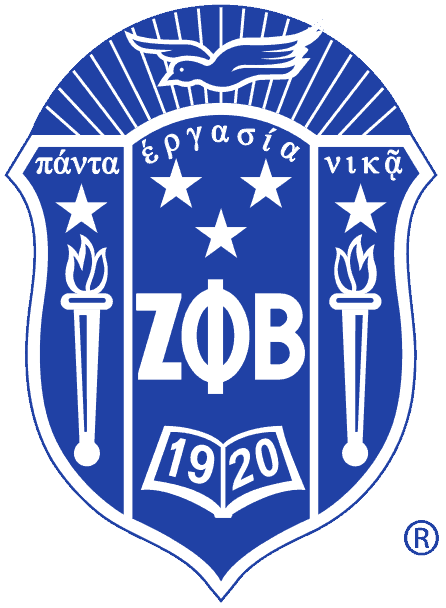 Omicron Gamma Zeta Chapter1302 Waugh Dr. PMB 563, Houston, TX 77019zphibogz@gmail.comBlue Apple Award NominationApplication Closes: March 1, 2022			Please typeEligibilityCandidates are teachers at any level (Pre-school through grade 12) and in any discipline within Harris       County, Houston, Texas. Candidates for this award have demonstrated excellence in teaching and involvement in the community outside the school.Nomination CriteriaCreate a love of learning in students of all abilities and backgroundsStimulates thought and provokes student dialogueChallenges students to reach high standards and expectationsUnderstands the needs of students individually and collectively, and meets those needs with determination, enthusiasm and imaginationInvolves families in the education processNomination ProcessColleagues, students, and/or community members may nominate candidates.Nominee’s Name:  	School Name:  	School Address:  	Level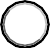 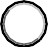 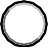 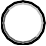 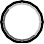 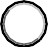 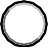 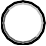 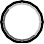 Elementary	Middle	HighPrivate 		PublicGrade/Subject: 		Based on the following criteria, in your own words describe in a brief essay why this person is deserving of the Blue Apple Award. Please type your response.Nomination CriteriaThe nominee exhibits the following characteristics:Create a love of learning in students of all abilities and backgroundsStimulates thought and provokes student dialogueChallenges students to reach high standards and expectationsUnderstands the needs of students individually and collectively, and meets those needs with determination, enthusiasm and imaginationInvolves families in the education processNominated by Name (Active Member):_______________________________________________Contact phone:  	Email:  	Relationship to nominee:  	Date:  	(Please include a separate piece of paper if you need additional space to answer the questions and include the number of the question on the continuation sheet)